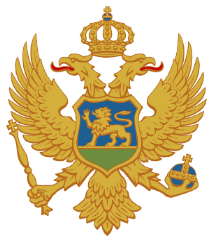 CRNA GORAMINISTARSTVO PRAVDEDIREKTORAT ZA GRAĐANSKO ZAKONODAVSTVO I NADZORIZVJEŠTAJ O PRIMJENI INSTITUTA „LICE ZA PODRŠKU DJETETU U POSTUPCIMA U VEZI SA PORODIČNIM ODNOSIMA“(novembar 2019 – novembar 2020. godine)Podgorica, decembar 2020.godineIzvještaj o primjeni instituta„Lice za podršku djetetu u postupcima u vezi sa porodičnim odnosima“(novembar 2019 – novembar 2020)UVODInstitut “Lice  za  podršku  djetetu  u postupcima u vezi sa porodičnim odnosima” (u daljem tekstu: Lice za podršku) uveden je u pravni sistem Crne Gore Zakonom o izmjenama i dopunama Porodičnog zakona (“Službeni list  CG,  broj  53/16), sa ciljem pružanja stručne pomoći i podrške djetetu u sudskim postupcima u vezi sa porodičnim odnosima. 	Imajući u vidu poseban značaj i ulogu instituta Lice za podršku, Akcionim planom za implementaciju Strategije reforme pravosuđa 2019-2020 (mjera 2.3.3.) i Programom rada Ministarstva pravde za IV kvartal 2020. godine, predviđena je izrada godišnjeg izvještaja o njegovoj praktičnoj primjeni.Izvještaj se zasniva na podacima pribavljenim od osnovnih sudova, Centra za obuku u sudstvu i državnom tužilaštvu, te podacima i informacijama pribavljenim od lica za podršku, sudija i advokata.I   NORMATIVNI OKVIRPrateći međunarodne standarde u oblasti zaštite prava i interesa djeteta Zakonom o izmjenama i dopunama Porodičnog zakona iz 2016. godine u pravni sistem Crne Gore uveden je institut Lice za podršku, sa ciljem da se djetetu pruže pomoć i podrška tokom sudskog postupka i da se čuje i uvaži njegovo mišljenje. Naime, u praksi je prepoznato da učešće djeteta u sudskom postupku može ostaviti štetne posljedice na njegov psihofizički razvoj i da bi pomoć i podrška stručne osobe mogla doprinijeti da dijete, bez obzira na svojstvo u kojem učestvuje u postupku, bolje razumije svoja prava, kao i pravila postupka u kojem učestvuje. Pomenutim izmjenama i dopunama Porodičnog zakona nakon člana 317 dodato je 17 novih članova posvećenih licima za podršku, njihovom licenciranju, pravima i odgovornostima.  Tako je u članu 317v u stav 1 propisano da u postupcima u vezi sa porodičnim odnosima, sud može, ako ocijeni da to zahtijeva intenzitet konflikta između djeteta i roditelja ili između roditelja, postaviti djetetu Lice za podršku. Lice za podršku se postavlja djetetu mlađem od 14 godina bez njegove saglasnosti, a djetetu starijem od 14 godina uz njegovu saglasnost.Lica za podršku su stručnjaci odgovarajućeg profila koji se nalaze na Listi lica za podršku.U članu 317g istog zakona taksativno su propisani uslovi koje mora da ispunjava Lice za podršku, s tim što je propisan i jedan izuzetak kojim je dozvoljena mogućnost da Ministarstvo pravde izda licencu i licu druge struke osim one koja je predviđena ovim  zakonom, a  koje ima  završene  specijalističke studije  VII1  nivo kvalifikacije obrazovanja i koje ispunjava preostale propisane uslove za izdavanje licence, ako utvrdi da to lice svojim praktičnim znanjem i iskustvom može uspješno da obavlja poslove Lica za podršku. Ministarstvo pravde propisuje program obuke za Lica za podršku i način njenog sprovođenja, sprovodi obuku Lica za podršku, obrazuje  Komisiju za provjeru stečenih znanja i vještina itd., te izdaje uvjerenje o uspješno završenoj obuci.Dužnosti  Lica za  podršku  su: da  se  brižljivo  i  savjesno  stara o  ličnosti  i interesima djeteta, da sa djetetom izgradi odnos povjerenja, upozna ga sa njegovim pravima, pruži informacije o predmetu, toku i mogućem ishodu postupka, kao i da objasni   djetetu   moguće   posljedice   izražavanja   njegovog   mišljenja.   Takođe, propisana je i obaveza Lica za podršku da, uz saglasnost djeteta, sudu prenese njegovo mišljenje, da prisustvuje ročištu na kome se dijete saslušava odnosno neposredno iznosi mišljenje, kao i da djetetu objasni sadržinu odluke suda i njene posljedice.Da bi lice za podršku uspješno ostvarilo svoju ulogu, propisana su i njegova odgovarajuća prava, prije svega pravo uvida u spise predmeta, pravo da mu budu dostavljeni svi podnesci i pravo da prisustvuje svim ročištima. Prava i obaveze Lica za podršku prestaju pravosnažnošću sudske odluke.Kao kontrolni mehanizam i zaštita od eventualnog nesavjesnog i neprofesionalnog postupanja Lica za podršku propisano je da će sud razriješiti Lice za podršku ako utvrdi da nesavjesno vrši svoju dužnost, da zloupotrebljava svoja ovlašćenja, da radom ugrožava interes djeteta ili ako smatra da bi za dijete bilo korisnije da mu se postavi drugo Lice za podršku.U  skladu  sa  navedenim  zakonskim  određenjima,  Ministarstvo  pravde  jeorganizovalo i sprovelo obuku, te izdalo licencu za 17 Lica za podršku.II PRAKTIČNA PRIMJENA INSTITUTA LICE ZA PODRŠKUPostupanje sudova   	U  postupcima pred sudom stručnu podršku i pomoć djeci pruža ukupno 17 Lica za podršku, koja su nakon završene obuke i sticanja licence za rad upisana na Listu lica za podršku.Prema  pribavljenim  podacima,  osnovni  sudovi  su  u  izvještajnom  perioduangažovali Lice za podršku u 27 predmeta u vezi sa porodičnim odnosima, od kojih je u pojedinim predmetima bilo više od jednog djeteta.U tabeli koja slijedi prikazani su podaci o angažovanju Lica za podršku u osnovnim sudovima u izvještajnom periodu, prema nazivu suda i broju predmeta u kojima su ta lica angažovanaIz tabelarnog prikaza proizilazi da je u najvećem broju predmeta Lice za podršku angažovao Osnovni sud u Podgorici – 13 predmeta, što čini 48,15% od ukupnog broja predmeta u kojima su angažovana ova lica u izvještajnom periodu - 27. Posmatrano prema podacima iz prethodnog izvještajnog perioda, u kojem su u navedenom sudu Lica za podršku angažovana u 17 predmeta, primjetna je manja praktična zastupljenost i primjena ovog instituta u izvještajnom periodu.Preostali osnovni sudovi, koji su u izvještajnom periodu angažovali Lice za podršku, to su učinili u približno istom broju predmeta. Tako su Osnovni sud u Baru, Osnovni sud u Beranama i Osnovni sud u Nikšiću angažovali Lice za podršku u po 2 predmeta, Osnovni sud u Pljevljima i Osnovni sud u Herceg Novom u po 1 predmetu, a Osnovni sud u Kotoru u 6 predmeta. Osim Osnovnog suda u Kotoru koji je, u odnosu na prethodni izvještajni period, Lice za podršku angažovao u 2 predmeta više, Osnovni sudovi u Baru, Beranama i Herceg Novom zabilježili su manji broj predmeta u kojima su angažovana Lica za podršku. Navedeno odstupanje u Osnovnom sudu u Baru i Beranama u 1 predmetu, a u Osnovnom sudu u Herceg Novom u 3 predmeta, posmatrano brojčano ne predstavlja značajno smanjenje. Međutim, ono jeste značajno kada se ima u vidu da su Lica za podršku u ovim sudovima, kako u prethodnom tako i u izvještajnom periodu, angažovana u vrlo malom broju predmeta. Iz navedenih podataka proizilazi i da je 7 od ukupno 15 osnovnih sudova angažovalo   Lice   za   podršku   u   izvještajnom   periodu, te da je, u odnosu na prethodni izvještajni period, kod još dva osnovna suda, konkretno osnovni sudovi u Nikšiću i Pljevljima, ovaj institut našao svoju primjenu.U Izvještaju nije  bilo moguće  iskazati odnos broja predmeta u  kojima  su sudovi angažovali Lice za podršku i ukupnog broja predmeta iz oblasti porodično-pravnih odnosa koji se nalazio u radu u sudovima u izvještajnom periodu, jer statistički podaci o broju parničnih i vanparničnih predmeta u sudovima ne pružaju uvid o njihovom broju prema predmetu spora.U pravcu stvaranja svih neophodnih uslova za cjelovito praćenje praktične primjene instituta Lice za  podršku predviđeno  je  da  se  analitički  podaci koji  se odnose na angažovanje Lica za podršku, razvrstani prema predmetu spora, unose u novi Informacioni sistem pravosuđa, koji se nalazi u završnoj fazi izrade.Angažovanje lica za podršku, obavljeni intervjuiRadi cjelovitog sagledavanja primjene ovog instituta pribavljeni su podaci i informacije od Lica za podršku, čije je mišljenje posebno važno kada je u pitanju ocjena opravdanosti uvođenja ovog instituta i njegovog daljeg pravnog života. U posmatranom periodu 6 Lica za podršku, od ukupno 17 upisanih na listi koju ažurira Ministarstvo pravde, bilo je angažovano u 27 sudskih postupaka u vezi sa porodičnim odnosima. Dakle, nijesu bila angažovana sva Lica za podršku, tek nešto preko 30%. Takođe, značajno odstupanje u procentualnoj zastupljenosti među samim Licima za podršku koja su bila angažovana u sudskim postupcima. U narednom periodu ovom pitanju treba posvetiti posebnu pažnju, jer je angažovanje svih Lica za podršku u postupcima pred sudom od posebne važnosti za dalji razvoj ovog instituta i kvalitet rada ovih lica.  Predstavnici Ministarstva pravde su, za potrebe izrade ovog izvještaja, obavili intervjue sa dva Lica za podršku sa praktičnim iskustvom u obavljanju ove dužnosti, jednim sudijom višeg i jednim osnovnog suda, te sa jednim advokatom.Intervjuisana Lica za podršku saglasna su da je neophodno da se Lice za podršku uključi u ranijim fazama sudskog postupka, kao i da je potrebna veća inicijativa od strane suda u pogledu njihovog uključivanja u značajnijem broju postupaka. Istakli su da su u gotovo svim angažovanim slučajevima imali dobru saradnju kako sa sudom, tako i sa roditeljima i djecom, kao i da im je sud izlazio u susret u pogledu stvaranja uslova za obavljanje razgovora sa djecom na način što im je za te potrebe obezbjeđivao posebne postorije u sudu, koje oni smatraju sasvim adekvatnim, s obzirom da, kako navode, djetetu nije posebno važan izgled i saržaj prostorije u kojoj se nalazi i u kojoj se obavlja razgovor, već ko se nalazi ispred njega. Saglasni su da je značaj ovog instituta izuzetno veliki, jer kad dijete iznosi svoje mišljenje pred Licem za podršku, koje posjeduje sva neophodna znanja i vještine da do tog mišljenja dodje na pravilan način, za razliku od iznošenja mišljenja pred sudom, to nema nikakvog negativnog uticaja na njegovu ličnost. Situacija izazvana pandemijom virusa COVID 19 nije posebno otežala njihov rad, niti stvorila nesavladive prepreke. Sudije i advokat sa kojima je obavljen razgovor saglasno su istakli značaj praktične primjene instituta Lice za podršku, nalazeći da je riječ o pozitivnom odgovoru na potrebe koje su se javile u sudskim postupcima u kojima se donosi odluka o pravima djeteta ili se odluka suda odnosi i na prava i interese djeteta. Ocijenjeno je da je uvođenjem Lica za podršku omogućeno sudovima da angažuju profesionalca koji ima iskustva i znanje o dječijoj psihologiji, koji će se na primjeren način, u dužem periodu, posveti komunikaciji sa djetetom, pružajući djetetu podršku da svoje mišljenje izrazi slobodno, bez pritiska, uz razumijevanje postupka u kojem učestvuje. To je posebno važno u postupcima koji traju duže vremena, u kojima je od posebne važnosti za dijete da ima neku osobu koja će ga objektivno i sa senzibilitetom koji podrazumijeva struka koju to lice ima, voditi kroz sudski postupak, neutrališući na taj način štetne posljedice vođenja postupka za dijete kome je angažovano. Lice za podršku ima odgovarajući stručni i drugi neophodni kapacitet da se posveti upoznavanju sa djetetom, sa njegovim životom i okolnostima u kojima živi, sa posebnim osvrtom na porodične okolnosti koje utiču na njegov razvoj. Nakon što Lice za podršku iskoristi taj prostor i upozna dijete, svakako je u mogućnosti da se sa mišljenjem djeteta upozna na kvalitetniji način od postupajućeg sudije, kod kojeg postoje ograničenja kako u pogledu sudnice gdje se vrši saslušanje djeteta, tako i u pogledu vremena koje je neophodno izdvojiti za upoznavanje sa djetetom i utvrđivanje njegovog pravog mišljenja. Dakle, kako je istaknuto, ovaj institut je značajno doprinio unapređenju položaja djeteta u postupcima pred sudom, jer se u značajnoj mjeri amortizuje trauma kod djeteta, koja je za dijete neminovnost ukoliko na bilo koji način mora biti uključeno u sudski postupak. Takođe je istaknuto da je ovaj institut jedan od najznačajnih mehanizama za zaštitu najboljeg interesa djeteta, ali isključivo uz pretpostavku da svi učesnici u postupku prepoznaju ulogu i položaj Lica za podršku na pravi način, a to je upravo onako kako je to zakonodavac i propisao. Primijećeno je da sudovi ne postavljaju Lice za podršku na početku postupka, što, kako je navedeno, može voditi obesmišljavanju njegove uloge. Saglasni su da u narednom periodu treba raditi na kontinuiranoj edukaciji kako sudija, tako i advokata, zaposlenih u organima starateljstva i Lica za podršku, kako bi ovaj institut našao svoje pravo mjesto u postupcima u kojima se odlučuje o pravima i interesima djece. Dakle, svi učesnici u intervjuima smatraju pozitivnim uvođenje instituta Lice za podršku, prepoznajući da je on izuzetno koristan sa aspekta zaštite prava i interesa djeteta, ali da je istom potrebna dalja podrška i promocija. U narednom periodu očekuju značajnije prepoznavanje i primjenu ovog instituta od strane suda, sugerišući dalju edukaciju i sprovođenje obuka na ovu temu kako sudija, tako i advokata, Lica za podršku i zaposlenih u organima starateljstva.III OBUKECentar za obuku u sudstvu i državnom tuzilaštvu je u 2019. godini, organizovao dvodnevni seminar za sudije, socijalne radnike i advokate na temu: “Porodični zakon – izmjene i dopune“ – Učešće djeteta u postupcima iz porodičnih odnosa. Seminaru je prisustvovalo 27 učesnika (11 sudija, 1 sudski savjetnik, 5 advokata i 10 socijalnih radnika), a konkretnije teme seminara bile su posvećene sljedećem: Najbolji interes djeteta u sudskoj praksi/primjeri presuda; Najbolji interes djeteta kao supstancijalno pravo, princip i procesno pravilo; Međunarodni pravni okvir; Elementi za procjenu najboljih interesa djeteta-početna i konačna lista elemenata-rad na hipotetičkom primjeru; Specijalne vještine i tehnike u radu sa djecom u građanskim sudskim postupcima iz porodičnih odnosa; Lice za podršku - uloga, ovlašćenja, dužnosti, iskustva u praksi; Ocjena potrebe za postavljanjem lica za podršku; Osiguranje učešća djece u formalnom postupku; Ko i kako priprema dijete za odlazak pred sud? Pravo djeteta na slobodno izražavanje mišljenja; Mišljenje djeteta u kontekstu njegovog najboljeg interesa; Kada se može odustati od utvrđivanja mišljenja djeteta; Primjeri presuda Evropskog suda za ljudska prava o utvrđivanju najboljeg interesa djeteta; Procjena sposobnosti djeteta za izražavanje mišljenja i pružanje informacija radi formiranja mišljenja - ko i kako?; Komunikacija sa djecom u sudu; Smjernice za razgovor sudije sa djetetom koje neposredno izražava mišljenje; Uspostavljanje odnosa povjerenja između djeteta i advokata; Smjernice za razgovor advokata sa djetetom; Rad u grupama; Predstavljanje zaključaka rada u grupama; Ocjenjivanje pouzdanosti informacija koje djeca daju; Zastupanje djeteta u kontekstu pravosuđa po mjeri djeteta; Kolizijski zastupnik, privremeni zastupnik, staratelj za poseban slučaj-pojmovna razgraničenja i razlozi za postavljanje. U 2020. godini organizovan je dvodnevni seminar na temu“ Zakon o izvršenju i obezbjđenju i sporna pitanja u njegovoj primjeni“. Seminaru su prisustvovala 22 učesnika (17 sudija, 1 savjetnik i 4 javna izvršitelja), a konkretnije teme seminara bile su posvećene sljedećem: Evropski standardi u izvršnom postupku; Načela izvršnog postupka; Zakon o izmjenama i dopunama Zakona o izvršenju i obezbjeđenju; Predaja i oduzimanje djeteta, sa osvrtom na sudsku praksu; Lica za podršku u izvršnom postupku; Privremene mjere i prethodne mjere; Razlozi za prigovor.Ministarstvo pravde je, u saradnji sa UNICEF-om, preduzelo odgovarajuće radnje u pravcu organizovanja napredne obuke za Lica za podršku. Očekuje se da će ova obuka biti realizovana vrlo brzo, zavisno od epidemiološke situacije sa virusom COVID 19.IV  OCJENA STANJAImajući u vidu vremenski okvir od gotovo tri godine primjene instituta Lice za podršku u pravnoj praksi crnogorskih sudova, kao i rezultate dobijene prilikom sačinjavanja godišnjih izvještaja o njegovoj primjeni, može se izvesti zaključak o nesumnjivoj opravdanosti uvođenja ovog instituta i već ostvarenim pozitivnim rezultatima na polju zaštite najboljeg interesa djeteta.  Navedeni zaključak, prije svega, proizilazi iz činjenice da su sudovi u izvještajnom periodu angažovali Lice za podršku u 27 predmeta, od kojih je u pojedinim predmetima bilo više od jednog djeteta, te činjenice da su svi  učesnici  sa  kojima  je obavljen razgovor ili su kontaktirani za potrebe izrade ovog Izvještaja - lica za podršku, sudije i advokati, istakli njegov nesumnjivi značaj za pružanje stručne pomoći i podrške djeci u visokokonfliktnim sudskim sporovima iz porodično-pravnih odnosa.	Kada se ima u vidu da je riječ o relativno novom pravnom institutu, čiji se nemjerljiv doprinos ostvaruje u svakom konkretnom slučaju u kojem je djetetu obezbijeđena ova vrsta pomoći i podrške, može se donijeti zaključak da njihovo angažovanje od strane sudova u izvještajnom periodu u 27 predmeta, od kojih je u pojedinim predmetima bilo više od jednog djeteta, predstavlja značajno dostignuće. Ovo sa razloga što, kao što je rečeno, najbolji interes djeteta, kao zaštićeno dobro, ne može imati svoj brojčani ekvivalent, tako da se opravdanost njegovog uvođenja postiže u svakom pojedinom sudskom postupku u kojem je sud angažovanjem Lica za podršku stvorio neophodne uslove da dijete, kao učesnik u postupku, dobije podršku koja je primjerena i adekvatna. 	Svojevrsnu potvrdu opravdanosti uvođenja ovog instituta predstavlja i usaglašenost intervijuisanih lica za podršku, sudija i advokata, koji su imali neposredno iskustvo u njegovoj praktičnoj primjeni, u pogledu njegovog značaja na polju zaštite prava djeteta i njegovog najboljeg interesa. Kada je u pitanju praćenje praktične primjene ovog instituta, novi Informacioni sistem pravosuđa, koji je u finalnoj fazi izrade, sadržaće sve relevantne podatke o predmetima iz oblasti porodično-pravnih odnosa, pa i podatke o angažovanju Lica za podršku, što će omogućiti cjelovito praćenje njegove primjene.Za pravni život ovog značajnog instituta od posebne važnosti su njegovo pravilno tumačenje i praktična primjena, kojima su, nesumnjivo, doprinijele aktivnosti Centra  za  obuku  u sudstvu i državnom tužilaštvu, koji je u izvještajnom periodu organizovao dvije dvodnevne obuke za sudije, socijalne radnike i advokate na temu: ,,Porodični zakon-izmjene i dopune – učešće djeteta u postupcima iz porodičnih odnosa ” i „Zakon o izvršenju i obezbjeđenju i sporna pitanja u njegovoj primjeni“.Organizovanjem obuka koje za temu imaju Lice za podršku podiže se i nivo informisanosti stručne javnosti o značaju ovog instituta, dok, za potrebe informisanja šire javnosti, treba koristiti sredstva javnog informisanja.Obuke u vezi sa ovim institutom neophodno je organizovati i u narednom periodu za sve navedene subjekte, kao i za Lica za podršku, radi sticanja dodatnih znanja i vještina koji su u funkciji njegove pravilne primjene. V PREPORUKE ZA NAREDNI PERIODU narednom periodu potrebno je:-	kontinuirano pratiti praktičnu primjenu instituta Lice za podršku kroz izradu godišnjih izvještaja o njegovoj primjeni;sugerisati sudovima na potrebu angažovanja svih Lica za podršku;-	nastaviti sa naprednim obukama Lica za podršku, a po potrebi organizovati i nove bazične obuke;-    nastaviti sa kontinuiranim obukama sudija, socijalnih radnika i advokata u vezisa primjenom instituta Lice za podršku;-	nastaviti sa informisanjem stručne i šire javnosti o ulozi i značaju Lica za podršku.Naziv sudaBroj predmetaOsnovni sud u Baru2Osnovni sud u Beranama2Osnovni sud u Kotoru6Osnovni sud u Podgorici13Osnovni sud u Herceg Novom1Osnovni sud u Nikšiću2Osnovni sud u Pljevljima1Ukupno 27